２０20年4月1日～4月29日参加者：佐藤孔明、佐々木颯コロナウイルス感染症蔓延の影響で札幌も松前も図書館が閉鎖している。本を借りることができないので、kindleで本を読んでいる。今回の研修医は、二人とも札幌医大出身の教え子。大学で教えきれなかった点を補足できたか？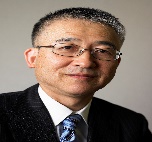 Dr.WARIの総合診療Skill-Up講座症例病名/内容開催日レクチャー1Opening Statement5月12日レクチャー2Semantic Qualifier5月12日レクチャー3ＶＩＮＤＩＣＡＴＥ－Ｐ5月12日レクチャー４オッカムの剃刀、ヒッカムの格言、サットンの法則5月12日症例１Aortic stenosis5月12日症例2Polyarteritis  nodosa5月12日症例3Cushing syndrome5月12日症例4Bacterial carditis5月12日症例5クロイツフェルト・ヤコブ病5月12日症例６突発性発疹5月13日症例7食後低血圧5月13日症例8周期性四肢麻痺5月13日症例9パニック障害5月13日症例10帯状疱疹後偽性ヘルニア5月13日症例11鎌状赤血球症5月13日症例12肝膿瘍（hypermucorviscosity Klebsiella ）5月13日症例１3溶結性尿毒症症候群5月13日症例14ボルンホルム病5月14日症例15アスピリン不耐症による血管浮腫5月14日症例16間質性膀胱炎5月14日症例17悪性リンパ腫5月14日症例18横断性脊髄炎5月14日症例19脳動脈瘤による警告出血5月14日症例20先天性トキソプラズマ症5月14日症例2１細菌性髄膜炎5月14日症例2２萎縮性膣炎5月15日症例2３上気道咳嗽症候群5月15日症例2４Fitz-Hugh-Curtis 症候群5月15日症例25SLE5月15日症例2６髄膜炎菌性肺炎5月15日症例27Helicobacter Cinaei感染症5月15日症例28揺さぶられっ子症候群5月15日症例29Wernicke 症候群5月15日症例30DVTのprediction rule5月15日症例31肺塞栓症のprediction rule5月15日症例32脊柱管狭窄症5月18日症例33慢性硬膜下血腫5月18日症例34疲労骨折5月18日症例35急性リンパ性白血病5月18日症例36単独ACTH欠損症5月18日症例37Brugada症候群5月18日症例38咽頭痛のprediction rule5月18日症例39肺炎のprediction rule5月18日症例40高齢者発症SLE5月19日症例４１ベーカー嚢腫5月19日症例42外側大腿皮神経痛5月19日症例４3肘部管症候群5月19日症例44原発性副腎不全5月19日症例45Non-episodic angioedema with eosinophilia 5月19日症例46橋本病5月19日症例４7急性痛風関節炎5月19日症例48POTS5月20日症例49胸郭出口症候群5月20日症例50RS3PE5月20日症例51きのこ中毒5月20日症例52コリン作動性クリーゼ5月20日症例53急性冠症候群5月20日症例54関節リウマチ5月20日症例55感染性心内膜炎＋脾臓梗塞5月20日症例56精巣附属器捻転症5月21日症例57糖尿病による動眼神経麻痺5月21日症例58間質性肺炎に合併した肺がん5月21日症例59全身性強皮症5月21日症例60鉛中毒5月21日症例61急性多関節性痛風5月21日症例62狂犬病5月21日症例63PSVT5月22日症例64結膜下出血5月22日症例65足根管症候群5月22日症例66高安動脈炎5月22日症例67帯状疱疹（Hutchinson’s sign）5月22日症例68脂肪塞栓症候群5月22日症例69感染性心内膜炎5月26日症例70毒素ショック症候群5月26日症例71ランバート・イートン筋無力症候群5月26日症例72悪性高血圧5月26日レクチャー５糖尿病治療の変遷5月26日症例73乾癬性関節炎5月27日症例74好酸球性血管浮腫5月27日症例75偽膜性腸炎5月27日症例76Lemierre症候群5月27日症例77PMR5月27日症例78丹毒5月27日症例79うっ滞性皮膚炎5月27日症例76紫色尿バッグ症候群5月28日症例77急性狭隅角緑内障5月28日症例78NSAID潰瘍5月28日症例79鎖骨下静脈血栓症候群5月28日症例80大動脈解離5月28日症例81感染性心内膜炎5月28日症例82膿胸関連リンパ腫5月29日症例82腸管アニサキス症5月29日症例83特発性コレステロール塞栓症5月29日症例84ビタミンB1欠乏症5月29日症例85鵞足炎5月29日症例86感染性心内膜炎5月29日症例87急性腎盂腎炎5月29日症例88右肺扁平上皮癌（Pancoast腫瘍）5月29日